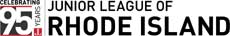 Knit-A-Thon Pledge Sheet
Knitters Name: ________________________________________________________Knitter’s Phone # ______________________________________________________Please turn in all forms with pre-payments at check in at the knit-a-thon. Please note pledges can also be made on www.biddingforgood.com/jlri/knit Please collect and return all outstanding pledges and forms by November 5. Outstanding forms and checks should be mailed to: 
JLRI, Inc. 
21 Meeting St. Garden Level 
Providence, RI 02903
Sheet Total: _____________				Checked by: _____________________________		Pledge Total: ____________Amnt. Turned in on Oct. 22: _______	Amnt. Owed by	Nov. 5: ________						Pledger NamePhone #Flat Pledge (may pay now)OR Pledge Per HourTotal Pledge DueCashCheck #ex. Jane Smith(401) 555-1212$25 $_______ x_______hrs.=______$25Yex. Sally Johnson(401) 222-5555$ 2.00__  _x___12__hrs.=_$24.00$241234$_______ x_______hrs.=______$_______ x_______hrs.=______$_______ x_______hrs.=______$_______ x_______hrs.=______$_______ x_______hrs.=______$_______ x_______hrs.=______$_______ x_______hrs.=______$_______ x_______hrs.=______$_______ x_______hrs.=______$_______ x_______hrs.=______$_______ x_______hrs.=______$_______ x_______hrs.=______$_______ x_______hrs.=______$_______ x_______hrs.=______$_______ x_______hrs.=______$_______ x_______hrs.=______$_______ x_______hrs.=______$_______ x_______hrs.=______$_______ x_______hrs.=______$_______ x_______hrs.=______$_______ x_______hrs.=______$_______ x_______hrs.=______